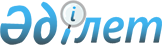 Май ауданы әкімдігінің 2015 жылғы 21 мамырдағы "Май ауданының білім беру бөлімі" мемлекеттік мекемесінің Ережесін бекіту туралы" № 156/5 қаулысына өзгеріс енгізу туралы
					
			Күшін жойған
			
			
		
					Павлодар облысы Май аудандық әкімдігінің 2016 жылғы 22 ақпандағы № 32/2 қаулысы. Павлодар облысының Әділет департаментінде 2016 жылғы 15 наурызда № 4996 болып тіркелді. Күші жойылды - Павлодар облысы Май аудандық әкімдігінің 2017 жылғы 3 шілдедегі № 127/7 (алғашқы ресми жарияланған күнінен бастап қолданысқа енгізіледі) қаулысымен      Ескерту. Күші жойылды - Павлодар облысы Май аудандық әкімдігінің 03.07.2017 № 127/7 (алғашқы ресми жарияланған күнінен бастап қолданысқа енгізіледі) қаулысымен.

      Қазақстан Республикасының 2001 жылғы 23 қаңтардағы "Қазақстан Республикасындағы жергілікті мемлекеттік басқару және өзін-өзі басқару туралы" Заңына, Қазақстан Республикасының 2011 жылғы 1 наурыздағы "Мемлекеттік мүлік туралы" Заңына, Қазақстан Республикасы Президентінің 2012 жылғы 29 қазандағы № 410 "Мемлекеттік органының Үлгі ережесін бекіту туралы" Жарлығына сәйкес Май ауданының әкімдігі ҚАУЛЫ ЕТЕДІ:

      1. Май ауданы әкімдігінің 2015 жылғы 21 мамырдағы "Май ауданының білім беру бөлімі" мемлекеттік мекемесінің Ережесін бекіту туралы" № 156/5 қаулысына (Нормативтік құқықтық актілерді мемлекеттік тіркеу тізілімінде № 4527 болып тіркелген, 2015 жылғы 20 маусымдағы № 25 аудандық "Шамшырақ" газетінде жарияланған) келесі өзгеріс енгізілсін:

      көрсетілген қаулымен бекітілген "Май ауданының білім беру бөлімі" мемлекеттік мекемесі туралы Ережеде:

      "Коммуналдық мемлекеттік қазыналық кәсіпорындар" тізбесінде 3) тармақша алынып тасталсын.

      2. Осы қаулының орындалуын бақылау аудан әкімінің жетекшілік ететін орынбасарына жүктелсін.

      3. Осы қаулы алғаш ресми жарияланған күнінен бастап қолданысқа енгізіледі.


					© 2012. Қазақстан Республикасы Әділет министрлігінің «Қазақстан Республикасының Заңнама және құқықтық ақпарат институты» ШЖҚ РМК
				
      Аудан әкімі

Б. Ысқақова
